OSNOVNA ŠKOLA U ĐULOVCU             Đ U L O V A CKLASA:007-04/24-01/02URBROJ:2103-87-24-1Đulovac, 7.veljače  2024.             P   O   Z   I   V Obavještavamo Vas da će se temeljem članka 47. Statuta Osnovne škole u Đulovcu  održati  elektronska sjednica  Školskog odbora  od 7.veljače 2024. od  9 sati   do 7. veljače 2024. do 18 sati.                       Za sjednicu se predlaže slijedeći DNEVNI  RED:1.Usvajanje  zapisnika s prošle sjednice Školskog odbora održane elektronski   31.siječnja 2024.godine2. Na prijedlog Učiteljskog vijeća i zamjenice ravnateljice donošenje odluke o izmjeni Godišnjeg plana i programa rada škole za 2023./2024. godinu3. Upiti i prijedlozi					Predsjednica Školskog odbora:						Željka Kollert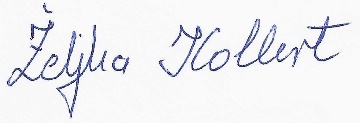 